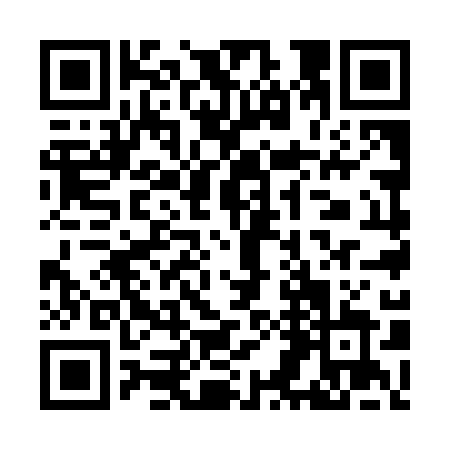 Prayer times for Unter Hurholz, GermanyWed 1 May 2024 - Fri 31 May 2024High Latitude Method: Angle Based RulePrayer Calculation Method: Muslim World LeagueAsar Calculation Method: ShafiPrayer times provided by https://www.salahtimes.comDateDayFajrSunriseDhuhrAsrMaghribIsha1Wed3:376:031:285:308:5311:092Thu3:346:021:285:318:5511:123Fri3:306:001:285:328:5611:154Sat3:275:581:275:328:5811:185Sun3:235:561:275:338:5911:216Mon3:205:541:275:339:0111:247Tue3:165:531:275:349:0311:278Wed3:135:511:275:359:0411:309Thu3:125:491:275:359:0611:3410Fri3:125:481:275:369:0711:3511Sat3:115:461:275:379:0911:3512Sun3:105:451:275:379:1011:3613Mon3:105:431:275:389:1211:3714Tue3:095:421:275:389:1311:3715Wed3:095:401:275:399:1511:3816Thu3:085:391:275:399:1611:3917Fri3:085:371:275:409:1811:3918Sat3:075:361:275:419:1911:4019Sun3:065:351:275:419:2011:4020Mon3:065:341:275:429:2211:4121Tue3:065:321:275:429:2311:4222Wed3:055:311:275:439:2411:4223Thu3:055:301:285:439:2611:4324Fri3:045:291:285:449:2711:4425Sat3:045:281:285:449:2811:4426Sun3:045:271:285:459:3011:4527Mon3:035:261:285:459:3111:4528Tue3:035:251:285:469:3211:4629Wed3:035:241:285:469:3311:4630Thu3:025:231:285:479:3411:4731Fri3:025:221:295:479:3511:48